Тест по проверке знаний учащихся по программе «Безопасность дорожного движения» 8 класс (май)1. Разрешается ли заезжать на островок, размеченный широкими белыми линиями?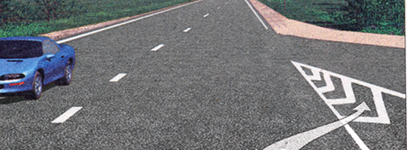 2. Как наиболее безопасно перейти дорогу в этой ситуации?3. Проблесковый маячок желтого или желто-оранжевого цвета на транспортных средствах включается:1. для предупреждения других участников движения и дает преимущества в движении 2. включается  в случае организованной перевозки группы детей автобусами3. включается при выполнении работ по строительству, ремонту или обслуживанию дорог;4. грузы, взрывчатые, легковоспламеняющиеся, радиоактивные и сильнодействующиеядовитые вещества.5. во всех перечисленных случаях4. Как переходить дорогу вне населенного пункта?Перпендикулярно краю дороги.Произвольно.В местах, где дорога просматривается в обе стороны.В местах, где дорога просматривается в обе стороны, и перпендикулярно краю дороги.5. Какое количество пассажиров может размещаться в кузове грузового автомобиля, оборудованного для перевозки людей?1.	В зависимости от размера кузова.2.	Не больше 20 человек.3.	Не превышая числа оборудованных мест для сидения.6. При переломах кости необходимо наложить:Выберите один из 4 вариантов ответа:1) холодный компресс2) повязку с шиной, которая захватывает только сломанный сустав3) повязку с шиной, которая захватывает два ближайших здоровых сустава4) повязку с шиной, которая захватывает один ближайший здоровый сустав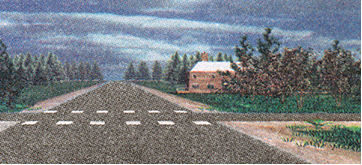 Дает преимущество пешеходу при переходе дороги.Дает преимущество велосипедисту, переезжающему дорогу.Дает преимущество велосипедисту и пешеходуПредупреждает водителя о возможной опасности, не дает преимуществ не пешеходу, не велосипедисту